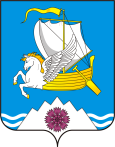          В соответствии со статьей 46 Градостроительного кодекса РФ, руководствуясь Уставом муниципального образования Переволоцкий район Оренбургской области  и на основании заявлений  главного инженерa ООО «Геокомплекс»  Мифтанова Т.А.  от 08.06.2020 №  1855, 19.06.2020 №  1985:         1. Разрешить разработать ООО «ГеоКомплекс» проект планировки территории совмещенного с проектом межевания территории для  проектирования и строительства  объекта ООО «Газпромнефть-Оренбург»:  «Царичанское+Филатовское месторождение. Сбор нефти и газа с добывающей скважины 430», расположенному на территории муниципального образования Преторийский сельсовет  Переволоцкого района Оренбургской области, за счет средств заявителя.         2. Объект в составе этапа  строительства ООО «Газпромнефть-Оренбург», расположенному на территории муниципального образования  Преторийский  сельсовет Переволоцкого района Оренбургской области, располагается в  кадастровых  кварталах  56:23:0000000, 56:23:1115003.         3. Порядок подготовки и содержания проекта планировки территории, предусматривающий размещение одного или нескольких объектов  межевания территории для проектирования и строительства объекта  «Царичанское+Филатовское месторождение. Сбор нефти и газа с добывающей скважины 430»,  расположенному на территории муниципального образования  Преторийский сельсовет  Переволоцкого района Оренбургской области, осуществляется в соответствии с постановлением Правительства РФ от 12.05.2017  № 564 «Об утверждении положения о составе и содержании проектов планировки линейных объектов».          4. Сроки подготовки документации по планировке территории, совмещенного с проектом межевания территории:         -начало - с даты утверждения данного постановления «О разрешении разработки проекта планировки территории совмещенного с проектом межевания территории для  проектирования и строительства  объекта «Царичанское+Филатовское месторождение. Сбор нефти и газа с добывающей скважины 430»,         -окончание - сроки не ограничены.        5. Контроль за исполнением данного постановления возложить на заместителя главы администрации района по оперативному управлению и экономическим вопросам  Ермоша А.В.6. Постановление вступает в силу со дня его опубликования в газете «Светлый путь» и подлежит размещению на официальных сайтах Переволоцкого района,  Преторийского сельсовета  Переволоцкого района Оренбургской области.Глава района                                                                                   Н.И. СорокинРазослано: Ермошу А.В, отделу по архитектуре, капитальному строительству и инвестиция, МО Преторийский сельсовет, ООО «Газпромнефть-Оренбург», ООО «ГеоКомплекс»,  редакции газеты «Светлый путь», Потапову А.А, прокурору. АДМИНИСТРАЦИЯПЕРЕВОЛОЦКОГО РАЙОНАОРЕНБУРГСКОЙ ОБЛАСТИПОСТАНОВЛЕНИЕ            23.06.2020 № 779-пО разрешении разработки проекта планировки территории совмещенного с проектом межевания территории для  проектирования и строительства  объекта  «Царичанское+Филатовское месторождение. Сбор нефти и газа с добывающей скважины 430» 